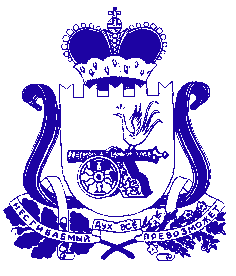 Уважаемыеколлеги!Департамент цифрового развития Смоленской области (далее – Департамент) в рамках реализации федерального проекта «Искусственный интеллект» национальной программы «Цифровая экономика Российской Федерации» (далее – Проект) информирует о стартеотбораУниверситетом 2035 слушателей на обучение в области искусственного интеллекта(далее – курсы ИИ).Слушатели смогут повысить свою квалификацию по таким востребованным специальностям, как «Аналитик данных», «Инженер данных», «Технический аналитик», «Архитектор в области искусственного интеллекта», «Архитектор данных».В 2022 году приступить к обучению по курсам ИИ смогут 2 375 человек. Длительность программ — от 250 часов.Заявки на участие в отборе принимаются до 1 сентября при условии наличия свободных мест.Начало обучения запланировано на 1 сентября 2022 года. Обучение проводится в дистанционном формате, по итогам успешного завершения обучения выдается диплом о профессиональной переподготовке.Частично обучение на курсах ИИ оплачивается гражданином (либо работодателем).Основнаячасть стоимости обучения компенсируется государством, в зависимости от стоимости программы.Подробная информация об обучении (в том числе о размере компенсацииот государства)доступна на сайте оператора проекта Университета 2035 –https://ai.2035.university/. В рамках реализации Проекта предлагаем провести следующие информационные мероприятия:1. Проинформировать государственных гражданских служащих органов исполнительной власти Смоленской области и сотрудников подведомственных учреждений о возможности пройти обучение по курсам ИИ.2. Провести информирование граждан в местах их приема (пребывания) (объекты здравоохранения, образования, социальной защиты населения, занятости, культуры и т.п.), в части касающейся органа власти и подведомственных учреждений.3. Разместить информацию о курсах ИИна официальных сайтах, а также на официальных страницах (в группах) в социальных сетях исполнительного органа и подведомственных учреждений(пример новостного сообщения: https://its.admin-smolensk.ru/novosti-i-meropriyatiya/news/start-priema-zayavok-na-obuchenie-v-oblasti-iskusstvennogo-intellekta-v-2022-godu/).Информацию о проделанной работе (с указанием ссылок на размещение информации на сайтах и в социальных сетях) просим направить в адрес Департамента в срок до 26августа 2022 года.При подготовке сводного ответа органа исполнительной власти Смоленской области о проведенной работе просим включить данные от подведомственных ему учреждений.И. о начальника ДепартаментаТ.О. Щербакова